Bloddy Mary et Sauvageonnes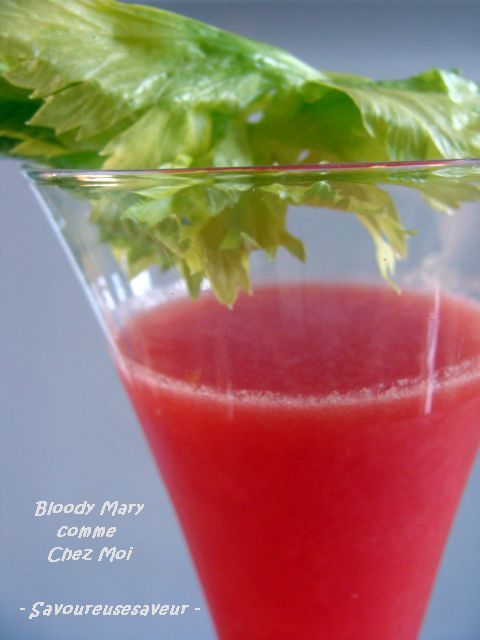 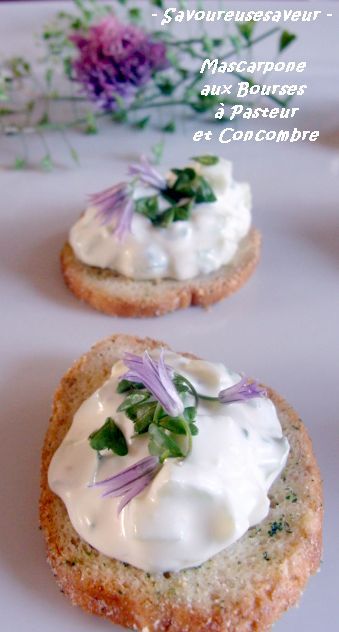 